УКРАЇНАПАВЛОГРАДСЬКА  МІСЬКА  РАДАДНІПРОПЕТРОВСЬКОЇ  ОБЛАСТІ(__ сесія VІІІ скликання)РІШЕННЯвід 21.12.2021р.				                                 №________Про поновлення строку дії договорів оренди земельних ділянокКеруючись  п.34 ч.1  ст.26  Закону України "Про місцеве самоврядування в Україні", ст.ст. 12, 93, 116, 124 Земельного кодексу України, ст.288 Податкового кодексу України, Законом України "Про оренду землі", Законом України "Про державну реєстрацію речових прав на нерухоме майно та їх обтяжень", Наказом Держкомзему від 23.07.10р. №548                    "Про затвердження Класифікації видів цільового призначення земель", рішенням 34 сесії             VII скликання від 13.02.2018р. №1062-34/VII "Про затвердження переліку назв вулиць, провулків, проїздів, проспектів, бульварів, площ у місті Павлоград", розглянувши заяви                юридичних та фізичних осіб про поновлення строку дії договорів оренди земельних ділянок, міська радаВ И Р І Ш И Л А:1. Поновити строк  дії  договору оренди земельної ділянки:1.1 Товариству з обмеженою відповідальністю "Сузір'я" (ідентифікаційний код хххххххх), зареєстрований 20.02.2012р. за №121240004000099, на земельну ділянку                площею 0,0968 га, на вул.Центральна,61/1, кадастровий номер 1212400000:02:036:0050,                                        для обслуговування існуючого магазину та кафе, вид цільового призначення земель                    (КВЦПЗ) - 03.07 - (для будівництва та обслуговування будівель торгівлі), строком на                       25 (двадцять п'ять) років.Строк оренди на даний термін встановлений на підставі голосування депутатів на сесії Павлоградської міської ради.Визначити річну орендну плату за користування цією земельною ділянкою в розмірі 3% від грошової оцінки земельної ділянки згідно Порядку встановлення розмірів орендної плати за земельні ділянки, які розташовані на території міста Павлоград, затвердженого рішенням сесії Павлоградської міської ради  від 20.03.2018р. №1141-35/VII.1.2 Громадянам Шуловій Людмилі Георгіївні (ідентифікаційний номер хххххххххх), Пустовойт Миколі Григоровичу (ідентифікаційний номер хххххххххх), зареєстрований 14.02.2017р. за №19037655, на земельну ділянку площею 0,0335 га,                                                      на вул.Верстатобудівників,8/4, кадастровий номер 1212400000:03:018:0052,                                    для обслуговування кафе "Візаві", вид цільового призначення земель (КВЦПЗ) - 03.07 - (для будівництва та обслуговування будівель торгівлі), строком на 49 (сорок дев'ять) років.Строк оренди на даний термін встановлений на підставі голосування депутатів на сесії Павлоградської міської ради.Визначити річну орендну плату за користування цією земельною ділянкою в розмірі 3% від грошової оцінки земельної ділянки згідно Порядку встановлення розмірів орендної плати за земельні ділянки, які розташовані на території міста Павлоград, затвердженого рішенням сесії Павлоградської міської ради  від 20.03.2018р. №1141-35/VII.2. Орендну плату за користування землею по наданим земельним ділянкам визначити згідно ст.288 Податкового кодексу України та Порядку встановлення розмірів орендної плати за земельні ділянки, які розташовані на території міста Павлоград, затвердженого рішенням сесії Павлоградської міської ради  від 20.03.2018р. №1141-35/VII.3. Зобов’язати землекористувачів протягом одного місяця з моменту прийняття даного рішення звернутися до відділу земельно-ринкових відносин для укладання додаткової угоди до договору оренди земельної ділянки та забезпечити державну реєстрацію права оренди на земельну ділянку, що надається згідно з п.1 даного рішення.4. Зобов’язати землекористувачів протягом січня 2022 року звернутися до відділу земельно-ринкових відносин для внесення змін до договору оренди земельної ділянки                 в частині відсоткової ставки річної орендної плати для виконання вимог рішення Павлоградської міської ради від 30.06.2021р. №292-10/VІІІ "Про затвердження                                     порядку встановлення розмірів орендної плати за земельні ділянки, які розташовані на території міста Павлоград".5. Використовувати надану земельну ділянку за цільовим призначенням, утримувати її у належному санітарному стані, постійно проводити роботи з прибирання та благоустрою наданої і прилеглої території.6. Забезпечити збереження та вільний доступ до мереж інженерних комунікацій, які проходять по наданій території, для проведення ремонтних та профілактичних робіт.7. У разі виникнення  цивільно-правових відносин по забудові, звернутись у міську раду  в місячний термін з клопотанням на переоформлення земельної ділянки.8. Невиконання пункту 5 даного рішення тягне за собою застосування штрафних санкцій згідно з Кодексом України про адміністративні правопорушення.9. Відповідальність щодо виконання даного рішення покласти на начальника відділу земельно-ринкових відносин.10. Загальне керівництво по виконанню даного рішення покласти на заступника міського голови за напрямком роботи.11. Контроль за виконанням рішення покласти на постійну депутатську комісію                    з питань екології, землеустрою, архітектури, генерального планування та благоустрою.Міський голова                                                                                             Анатолій ВЕРШИНА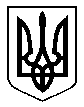 